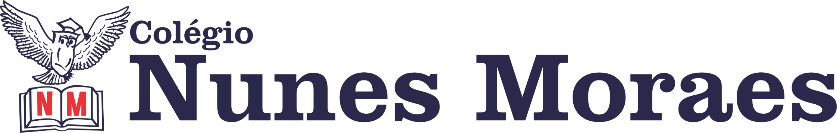 AGENDA DIÁRIA 3º ANO,13 DE ABRIL1ª AULA: PORTUGUÊSPráticas de Produção Textual: Capítulo 6.          Página: 22 a 25.Objetos de conhecimento: Anúncio publicitário.Aprendizagens essenciais: Planejar e produzir anúncio publicitário, recorrendo ao uso de recursos expressivos e persuasivos com o propósito de atingir a finalidade comunicativa do gênero.Atividades propostas: Produção textual – Anúncio publicitário p.22 a 25, planejar e produzir um anúncio publicitário.2ª AULA : EXTRA3ª AULA: MATEMÁTICACapítulo 06: O seu dinheiro.             Pág.: 20 e 21.Objetos de conhecimento: Sistema monetário brasileiro.Aprendizagens essenciais: Resolver problemas dos campos aditivo e multiplicativo envolvendo valores do sistema monetário brasileiro.Atividades propostas: Siga em frente – Sistema monetário p.20.Atividade para casa: Siga em frente p.21.4ª AULA: CIÊNCIASCapítulo 06: O que é um animal.      Págs.: 14 a 16.Objetos de conhecimento: Características dos animais.Aprendizagens essenciais: Identificar as características de alguns animais e seu modo de vida.Atividades propostas: Investigue p.14 e 15.Atividade para casa: Investigue p.16.Bons estudos e uma ótima quarta-feira!